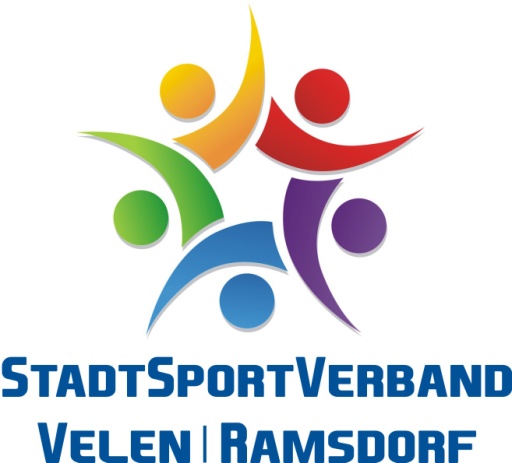 Velen, 3. Februar 2017Bestandserhebung 2017			Rücksendeschluß 28. Februar 2017Verein: ________________________________________________Ansprechpartner: _______________________________________Bankverbindung:  _______________________________________IBAN: _________________________________________________Mitgliederzahlen zum 01.01.2017Angaben wie Meldung an LSBMit Wohnort in Velen oder RamsdorfDatum:			Unterschrift gem. BGB § 26			Vereinsstempel0-6 Jahre0-6 Jahre7-14 Jahre7-14 Jahre15-18 Jahre15-18 Jahre19-26 Jahre19-26 Jahre27-40 Jahre27-40 Jahre41-60 Jahre41-60 Jahre61Jahre u. Älter61Jahre u. ÄlterGesamtGesamtMWMWMWMWMWMWMWMW0-6 Jahre0-6 Jahre7-14 Jahre7-14 Jahre15-18 Jahre15-18 Jahre19-26 Jahre19-26 Jahre27-40 Jahre27-40 Jahre41-60 Jahre41-60 Jahre61Jahre u. Älter61Jahre u. ÄlterGesamtGesamtMWMWMWMWMWMWMWMW